Кодекс корпоративной этикиЦель Кодекса корпоративной этики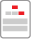 Кодекс корпоративной этики Компании (далее – «Кодекс») основывается на Кодексе корпоративной этики, принятом РУСАЛом в 2005 году, и призван:дать каждому сотруднику представление о миссии, ценностях и принципах деятельности Компании;установить стандарты этичного поведения, определяющие взаимоотношения внутри коллектива, отношения с клиентами, деловыми партнерами, государственными органами, общественностью и конкурентами;служить инструментом для предотвращения возможных нарушений и конфликтных ситуаций, а также для развития корпоративной культуры, основанной на высоких этических стандартах;Принимая Кодекс, Компания подтверждает свое намерение следовать высоким этическим стандартам деловой практики.Мы рассматриваем положения и требования Кодекса как единые для всех и берем обязательство их уважать, выполнять и учитывать в своей повседневной деятельности.Применение КодексаПоложения Кодекса применимы к ОК РУСАЛ и ко всем компаниям, контролируемым ОК РУСАЛ. Термины ОК РУСАЛ и «Компания», используемые в данном Кодексе, означают ОК РУСАЛ и каждого члена группы компаний ОК РУСАЛ; а термин «Совет директоров» означает Совет директоров ОК РУСАЛ.Положения Кодекса также относятся к агентам, консультантам и другим деловым партнерам в тех случаях, когда они представляют Компанию или группу компаний ОК РУСАЛ или действуют от их имени.Содержание КодексаОснову Кодекса составляют положения Кодекса корпоративной этики, принятого РУСАЛом 7 февраля 2005 года. C этого времени текст Кодекса был дополнен несколькими новыми разделами. В нем содержатся более подробные разъяснения отдельных положений и требований по сравнению с прежними версиями документа. Текст был обновлен в связи с необходимостью отразить в Кодексе внутренние и внешние перемены, произошедшие в Компании за два года с момента первого принятия Кодекса. Эти изменения соответствуют новым требованиям к ОК РУСАЛ и ее сотрудникам со стороны деловых партнеров, государственных органов и общества. Помимо этого, в Кодекс были внесены изменения, отражающие новый статус ОК РУСАЛ после присоединения активов СУАЛа и Glencore в марте 2007 г.Предлагаемый Кодекс содержит следующие положения и разделы:1. Миссия РУСАЛаНаша миссия заключается в том, чтобы стать самой эффективной алюминиевой компанией в мире, которой сможем гордиться мы и наши дети.Через успех РУСАЛа – к процветанию каждого из нас и общества.2. Ценности РУСАЛаВ нашей Компании мы особенно ценим:Уважение личных прав и интересов наших сотрудников, требований клиентов, условий взаимодействия, выдвигаемых деловыми партнерами, обществом.Справедливость, предполагающую оплату труда в соответствии с достигнутыми результатами и равные условия для профессионального роста.Честность в отношениях и предоставлении информации, необходимой для нашей работы.Эффективность как стабильное достижение максимальных результатов во всем, что мы делаем.Мужество противостоять тому, что мы не приемлем, а также брать личную ответственность за последствия собственных решений.Заботу, проявляемую в нашем стремлении оградить людей от любого вреда для их жизни и здоровья и сохранить окружающую нас среду.Доверие к сотрудникам, позволяющее делегировать полномочия и ответственность по принятию решений и их реализации.Следуя нашим ценностям, мы сможем поддерживать такую корпоративную культуру, которая необходима для достижения высочайшего уровня во всех наших деловых устремлениях.Наши ценности находят отражение в наших успехах, являются обязательными для нас и предлагаются всем, кто с нами сотрудничает. Мы не отступаем от наших ценностей ради получения прибыли. Мы воспринимаем их как связующее звено всех сфер нашей деятельности и ожидаем того же во взаимоотношениях с нашими деловыми партнерами.3. Этические принципы и стандарты РУСАЛа«Внутренние взаимоотношения» (отношения с сотрудниками)«Внешние отношения» (взаимоотношения с инвесторами, клиентами, деловыми партнерами, конкурентами, государственными органами, и обществом; подарки и представительские расходы)«Использование ресурсов»«Охрана здоровья, промышленная безопасность и охрана окружающей среды»«Эффективность и прибыльность»«Конфликт интересов»4. Исполнение КодексаПоложения Кодекса корпоративной этики распространяются на всех сотрудников каждой компании в составе ОК РУСАЛ, которые берут на себя обязательство руководствоваться ими в своей работе независимо от должности и статуса. При приеме на работу в Компанию сотрудники должны быть ознакомлены с положениями Кодекса и обучены его применению в повседневной работе. С этой целью, а также для эффективного и повсеместного внедрения Кодекса в Компании разработан курс обучения корпоративной этике, который:разъясняет положения Кодекса с учетом существующей практики его применения;периодически обновляется в соответствии с возникающими требованиями;предназначен для всех сотрудников независимо от срока их работы в Компании.Если вы НЕ УВЕРЕНЫ:в этичности своих действий или решений,в этичности действий или решений своих коллег и руководителей,в соответствии своих действий или решений ценностям и принципам Компании, вам необходимо обратиться за помощью к своему непосредственному руководителю или уполномоченному по корпоративной этике, который действует на каждом предприятии Компании.В случае если ваш коллега ведет себя неэтично, следует предупредить его об этом, указав, какой принцип Кодекса он нарушает. Все спорные вопросы необходимо решать с непосредственным руководителем или уполномоченным по корпоративной этике. Ваше обращение по этическим вопросам может быть передано в Кадровый комитет либо Комитет по корпоративному управлению, если:вопрос не может быть решен на месте вашим непосредственным руководителем или уполномоченным по корпоративной этике,вопрос касается действий или решений уполномоченного по корпоративной этике.Мы гарантируем, что предоставленная вами информация ни в коем случае не будет использована против вас, а ваше обращение останется конфиденциальным. Вы будете своевременно проинформированы о решении по поводу своего обращения уполномоченным по корпоративной этике либо представителем Кадрового комитета либо Комитета по корпоративному управлению.Вы можете обратиться в Комитет по аудиту Совета директоров или Комитет по корпоративному управлению и назначениям Совета директоров, если этический вопрос связан с действиями или решениями Кадрового комитета либо Комитета по корпоративному управлению.Все официальные лица и сотрудники Компании должны всемерно содействовать расследованию этических ситуаций, предоставлять материалы и документы, необходимые для проверки обстоятельств этического нарушения. Этические вопросы должны регулярно освещаться в корпоративных СМИ.Любое преследование сотрудника, который по доброй воле заявил о нарушении принципов Кодекса, будет расценено как отдельное нарушение принципов Кодекса.Помимо вышеуказанных положений о раскрытии случаев нарушения Кодекса корпоративной этики, сотрудники также могут воспользоваться отдельной Политикой информирования о нарушениях, которая обеспечивает защиту сотрудникам, сообщающим о фактах неэтичного поведения внутри Компании.Информацию о фактах нанесения ущерба интересам или репутации ОК РУСАЛ сотрудниками компании можно отправить по адресу: 109240, Москва, Котельническая наб., д. 1/1